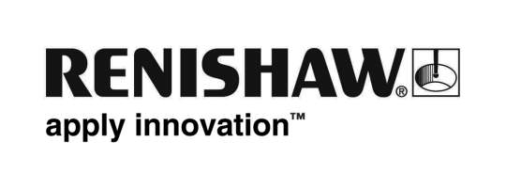 La calibrazione di assi rotanti diventa semplicissima con CARTO 3.0Il nuovo software CARTO 3.0 di Renishaw sfrutta le eccellenti prestazioni del sistema di calibrazione XR20-W per assicurare la massima semplicità e rapidità di acquisizione e analisi dei dati degli assi rotanti. Con il software CARTO di Renishaw la calibrazione degli assi rotanti diventa semplicissima. Grazie a CARTO 3.0, è ora possibile utilizzare il calibratore multiasse XM-60 abbinato al sistema di calibrazione degli assi rotanti XR20-W per ottenere una soluzione semplice e intuitiva adatta a tutti i prodotti di calibrazione laser di Renishaw. Le funzionalità combinate di XR20-W, XM-60 e CARTO 3.0 riducono i tempi di calibrazione di una macchina utensile a 5 assi da svariati giorni a poche ore.Ora è possibile analizzare vari tipi di errori in periodi di tempo diversi, in modo da ottenere una panoramica completa delle prestazioni della macchina. CARTO salva in modo automatico tutti i set di dati di ciascuna macchina utensile, archiviandoli in un unico database.  I vari errori associati a ciascun asse vengono confrontati in modo indipendente, in diversi periodi di tempo, per consentire agli utenti di pianificare interventi di manutenzione preventiva.Grazie al pacchetto software CARTO di Renishaw, i dati risultano facilmente comprensibili e adatti alle smart factory che adottano tecnologie 4.0.CARTO 3.0 può essere scaricato gratuitamente dal sito www.renishaw.it/cartoPer ulteriori informazioni sui prodotti Renishaw per la calibrazione e il monitoraggio delle prestazioni, visita il sito www.renishaw.it/calibrazione-Fine-